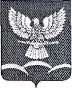 СОВЕТ НОВОТИТАРОВСКОГО СЕЛЬСКОГО ПОСЕЛЕНИЯ ДИНСКОГО РАЙОНАРЕШЕНИЕот 27.11.2013                                                                                                        № 267-55/02станица НовотитаровскаяО внесении изменений в решение Совета Новотитаровского сельского поселения Динского района от 29 ноября 2011 года № 151-27/02 «О земельном налоге»В соответствии с Налоговым кодексом Российской Федерации, на основании статей 26, 63 Устава Новотитаровского сельского поселения Динского района Совет Новотитаровского сельского поселения Динского района р е ш и л:1. Внести в решение Совета Новотитаровского сельского поселения Динского района от 29 ноября 2011 года № 151-27/02 «О земельном налоге»следующие изменения:1) часть 2 дополнить подпунктом 5 следующего содержания:«5) 0,5 процента от кадастровой стоимости участка - в отношении земельных участков:- предназначенных для размещения малоэтажных жилых домов».2. Опубликовать настоящее решение в приложении к газете «В Контакте плюс» - «Деловой контакт»  газете и разместить на официальном сайте Новотитаровского сельского поселения http://www.novotitarovskaya.info.3. Контроль за выполнением настоящего решения возложить на комиссию по бюджету и социально-экономическому развитию Совета Новотитаровского сельского поселения (Бычек).4. Решение вступает в силу не ранее чем по истечении одного месяца со дня его официального опубликования, и распространяется на правоотношения возникшие с 01 января 2014 года. Председатель Совета Новотитаровского сельского поселения  		                    Ю.Ю. ГлотовГлава Новотитаровского сельского поселения                                 С.К. Кошман